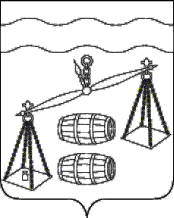 Администрация сельского поселения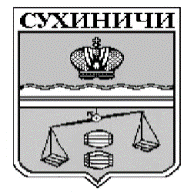 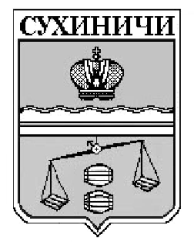 «Село Брынь»Калужская областьПОСТАНОВЛЕНИЕО признании утративших силуПостановления администрацииСельского поселения «Село Брынь»В соответствии с  Федеральным законом от 25.12.2008 N 273-ФЗ "О противодействии коррупции", Указом Президента Российской Федерации от 1 июля 2010 N 821 «О комиссиях по соблюдению требований к служебному поведению федеральных государственных служащих и урегулированию конфликта интересов», руководствуясь Уставом СП «Село Брынь», администрация сельского поселения «Село Брынь» ПОСТАНОВЛЯЕТ:Признать утратившим силу  постановление администрации сельского поселения «Село Брынь» от 28.03.2018г. №11 «Об утверждении Положения о  комиссии администрации СП «Село Брынь» по соблюдению требований к служебному поведению муниципальных служащих и урегулированию конфликта интересов».2. Настоящее постановление вступает в силу после его обнародования. 3. Контроль за исполнением настоящего постановления оставляю за собой. Глава администрации  СП «Село Брынь»                                                         О.В. Выртан                   от 11.04.2024г.                              № 23